Unit 6 Lesson 18: Problemas sobre dineroWU Cuántos ves: Grupos de monedas (Warm up)Student Task Statement¿Cuántas monedas ves? ¿Cómo lo sabes?, ¿qué ves?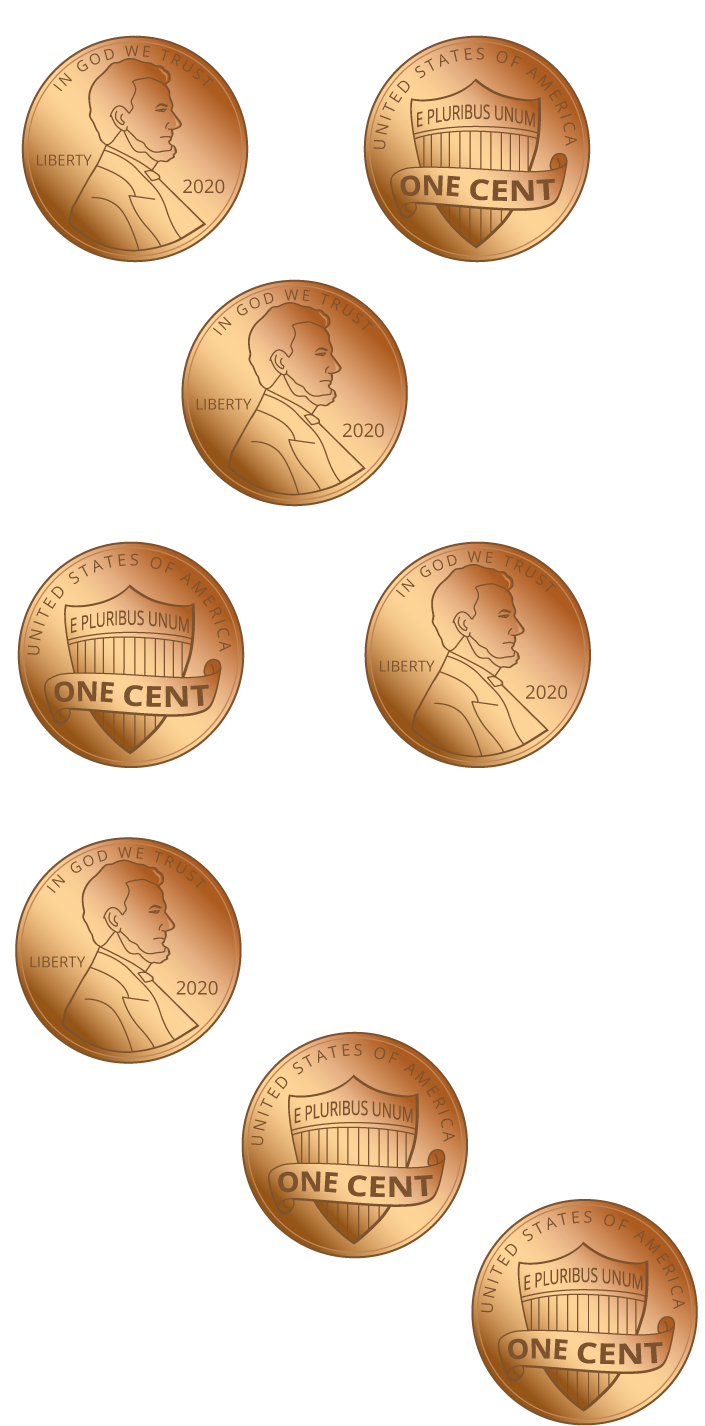 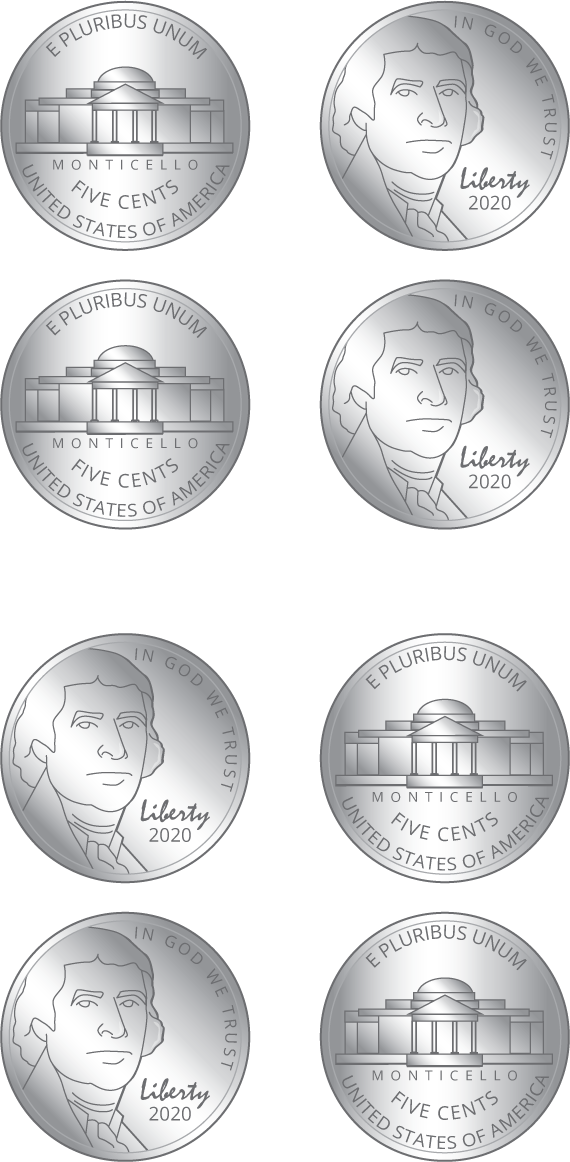 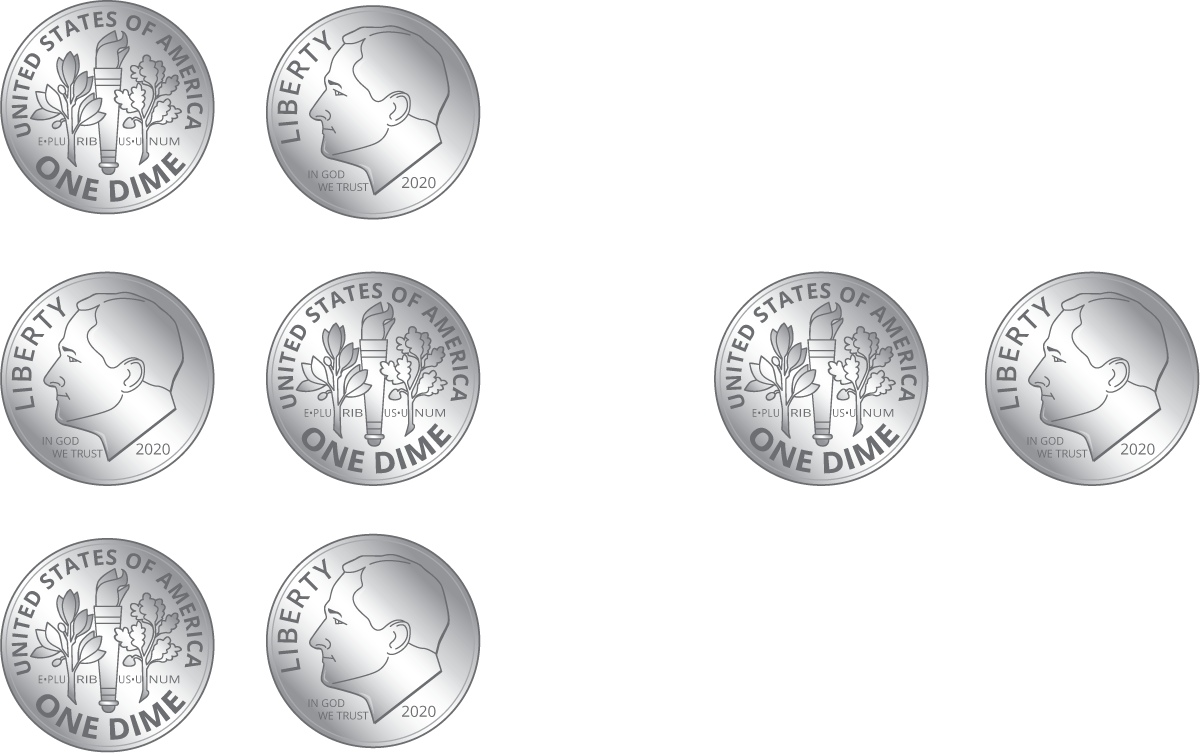 1 Compremos útiles escolaresStudent Task StatementLin tiene estas monedas: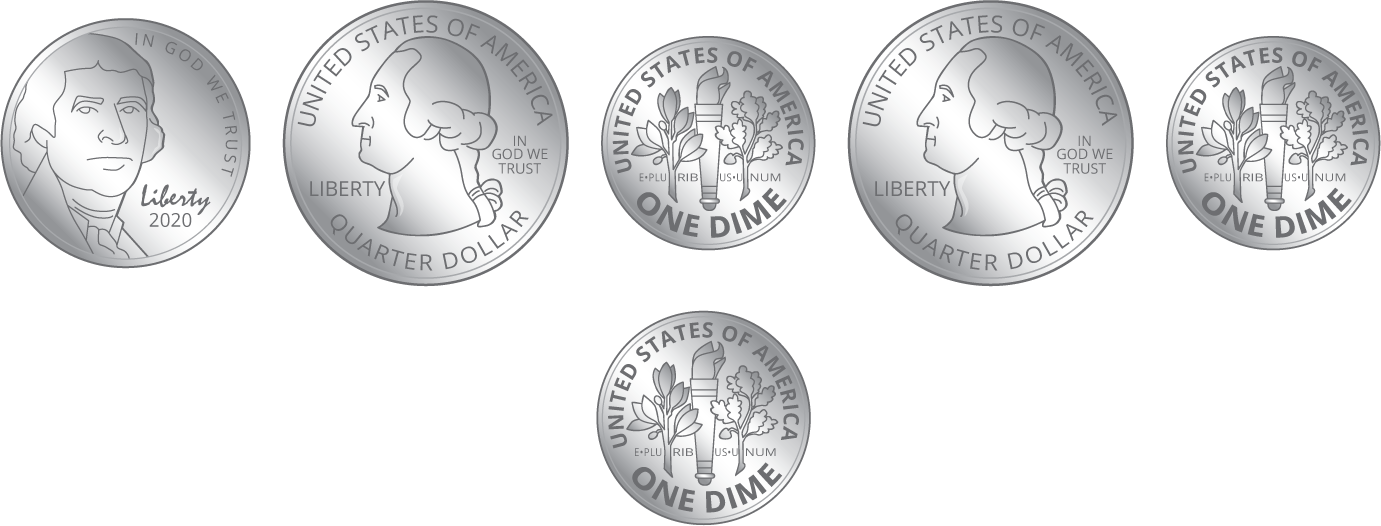 ¿Cuánto dinero para útiles tiene Lin?Si Lin compra un borrador, ¿cuánto dinero le quedará? Muestra cómo pensaste.Diego tiene estas monedas: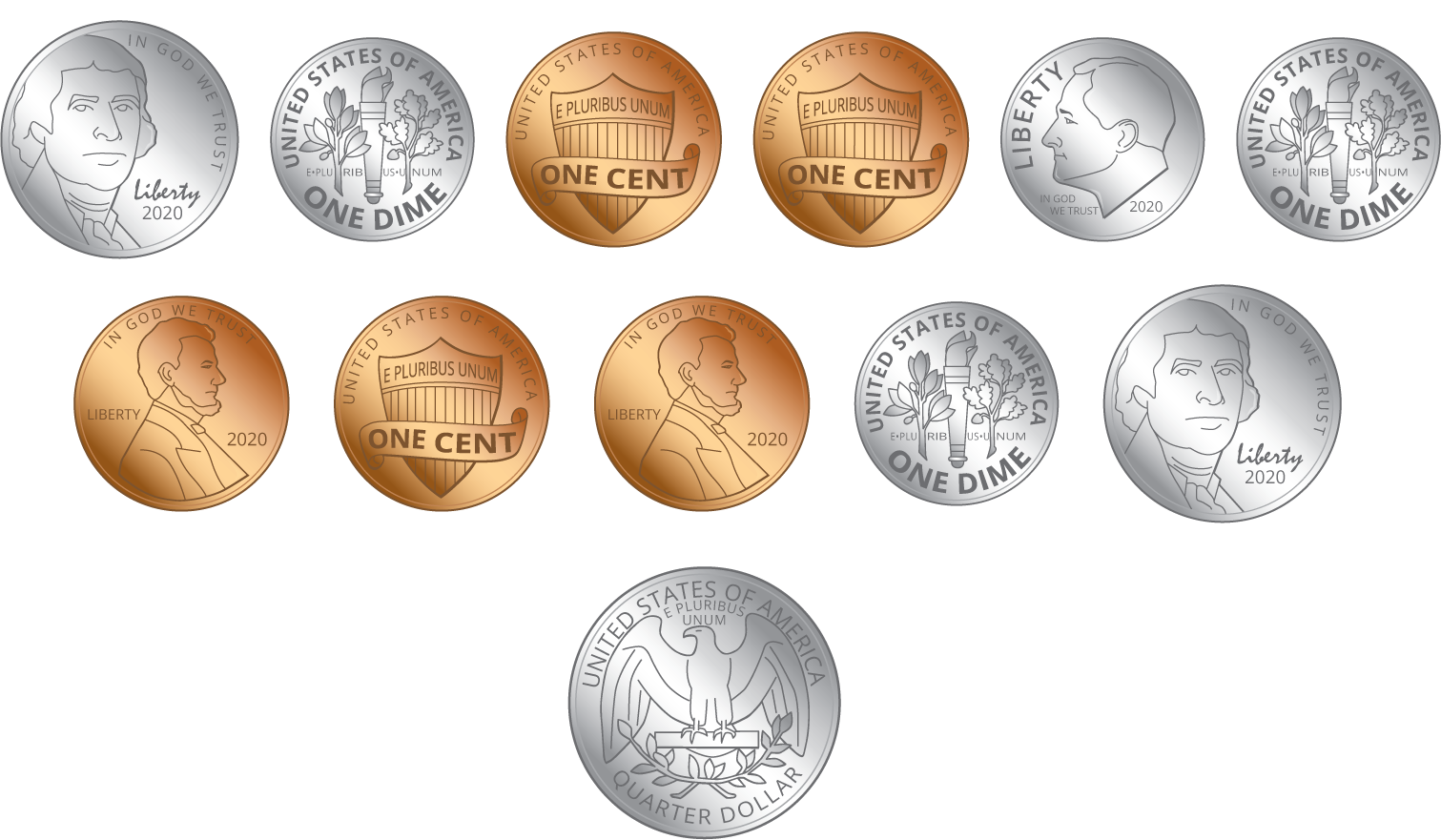 ¿Cuánto dinero para útiles tiene Diego?Si Diego compra un paquete de lápices, ¿cuánto dinero le quedará? Muestra cómo pensaste.2 Compremos con un dólarStudent Task StatementEn cada problema, muestra cómo pensaste.Clare quiere comprar una cartuchera y unos lápices de colores.¿Cuánto dinero costará?Clare tiene $1. ¿Cuánto le quedará?Tyler quiere comprar un cuaderno y una cartuchera. Tiene $1. ¿Cuánto le quedará?Andre tiene $1. Él quiere comprar una barra de pegamento, una cartuchera y unos lápices de colores. ¿Andre tiene suficiente dinero?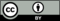 © CC BY 2021 Illustrative Mathematics®artículoscostopaquete de lápices75¢sacapuntas35¢borrador45¢bolígrafos18¢útilescostocuadernos26¢lápices de colores18¢cartuchera39¢barra de pegamento44¢